Ціни вказані в Євро без ПДВ.	VITODENS 100-W, 4,7 – 35 кВт 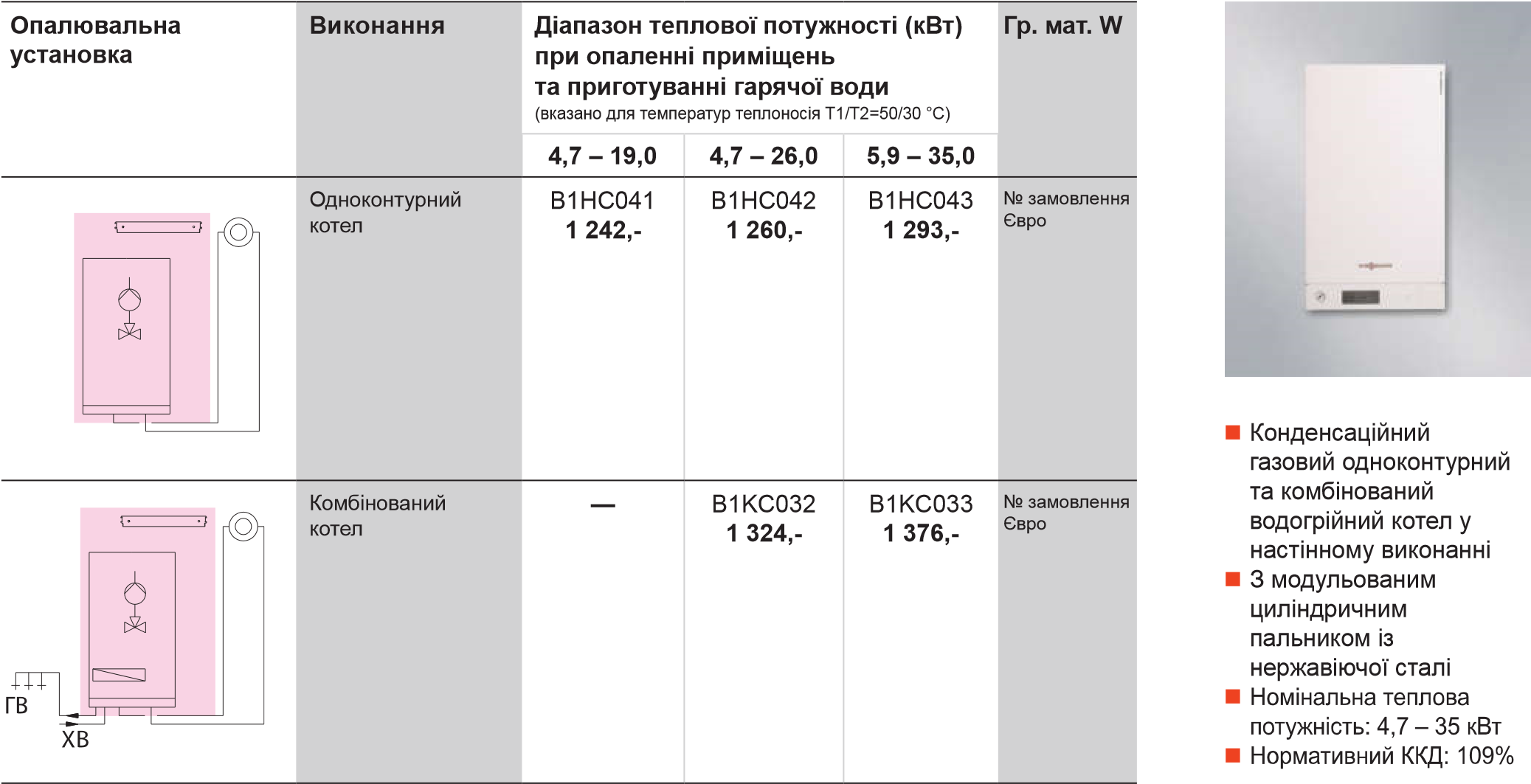 Котли Vitodens 100-W з комплектом коаксіального димоходу (коліно 87º та прохід крізь стіну з трубою «холодна зима»)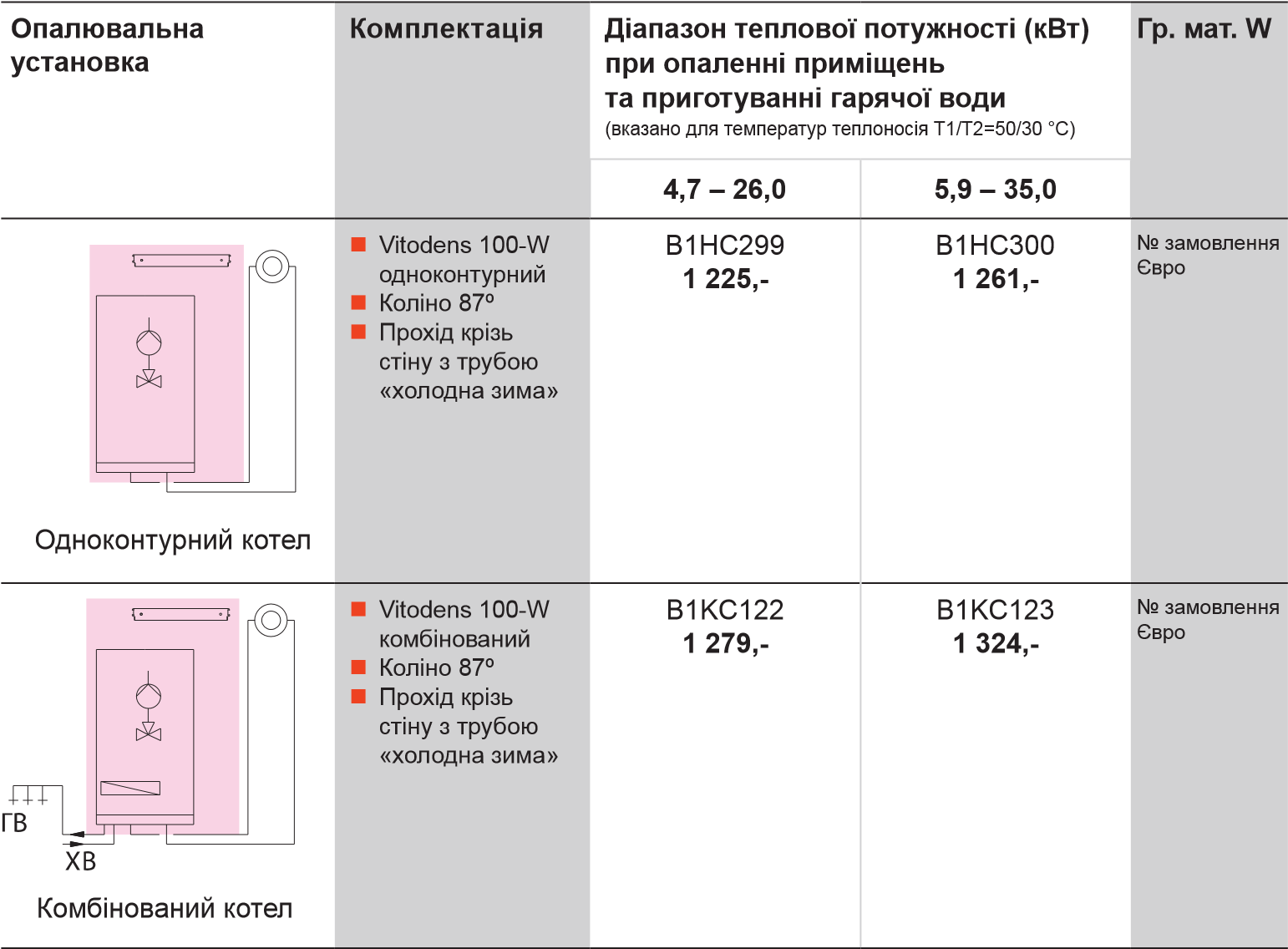 Примітка:  Теплообмінник          Inox-Radial із нержавіючої сталі  Працює з тиском підведеного газу від     10 мбар Сенсорний рідкокристалічний дисплей з підсвіткою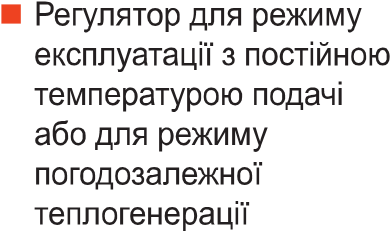  Високий комфорт приготування гарячої води. Для котла  потужності 35 кВт становить 16,7 л/хв     (при ∆t = 30 °С)  